Publicado en Madrid el 10/06/2016 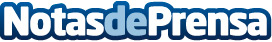 ¿Por qué las grandes fortunas están creando menos Sicav?Si está interesado en constituir una Sicav en Suiza o Luxemburgo, acuda a despachos especializados en la constitución de este tipo de instrumento financiero de inversión, como Foster Swiss, con más de 15 años de trayectoria y experiencia en más de 40 jurisdicciones de todo el mundoDatos de contacto:Foster SwissNota de prensa publicada en: https://www.notasdeprensa.es/por-que-las-grandes-fortunas-estan-creando Categorias: Internacional Nacional Finanzas Emprendedores http://www.notasdeprensa.es